INSTITUTO DE ESTUDIOS INTERNACIONALES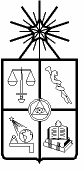 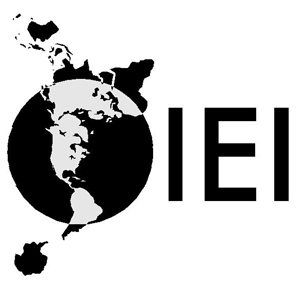 UNIVERSIDAD DE CHILEAV. CONDELL 249, POVIDENCIA, SANTIAGOTELEFONO 4961200  FAX  2740155  EMAIL: INESINT@UCHILE.CLWWW.IEI.UCHILE.CLSOLICITUD DE ADMISIONEste formulario debe ser llenado por todos los candidatos (nacionales o extranjeros) que soliciten una admisión a los cursos de Postgrado y Postítulo ofrecidos por el Instituto de Estudios Internacionales de  de Chile. La claridad y precisión de las respuestas permitirá evaluar correctamente los antecedentes y la experiencia del candidato. Se ruega escribir a máquina o con letra de imprenta.PROGRAMA  ___________________________________________________________DATOS PERSONALESNombre________________________________________________________________________                                            Apellidos                                     	NombresDirección actual__________________________________________________________________Dirección permanente_____________________________________________________________Teléfonos_______________________________________________________________________Fecha y lugar de nacimiento________________________________________________________Nacionalidad____________________________________________________________________Tiempo residencia en Chile (sólo extranjeros) __________________________________________Documento de identidad___________________________________________________________E-mail_________________________________________________________________________¿Cómo supo del Programa? _____________________________________________________________________________________________________________________________________FORMACION PREVIAEducación Secundaria                                                                      Fechas                    Institución                     ciudad y país                                     entrada           salidaEducación universitaria      Mencione todas las carreras universitarias, completas o incompletas, que haya seguido                           Institución                          Carrera o especialidad                         Fechas Grados universitarios y/o títulos profesionales obtenidosAsignaturas cursadasIndique el número de semestres, la institución y el año en que las cursó (si procede)        Ciencia Política __________________________________________________________________       Relaciones Internacionales_________________________________________________________       Derecho Internacional_____________________________________________________________       Economía_______________________________________________________________________       Historia Contemporánea___________________________________________________________       Otros similares a los anteriores (especifíquelos)___________________________________________PROCEDIMIENTO DE POSTULACIONEste formulario deberá ser acompañado por los siguientes antecedentes:Fotocopia simple del certificado de Grado Académico o Título Profesional (cuando corresponda)Curriculum Vitae-    Cualquier antecedente académico o profesional adicional que  pueda ser de interés  para la         evaluación del candidato.___________________________                              ____________________________               Lugar y fecha                                                        Firma candidato (a)